INTERNAL MEETING 5AGENDA The meeting was adjourned at 5pm. These minutes will be circulated and adopted if there are no amendments reported in the next three days. Prepared by,Ervin ChongVetted by, Amelia LeeDate18th Aug 2017Time1pmVenueSIS GSR 2.8AttendeesAmelia LeeChew Chin RuiErvin ChongHuang MingruiRicky Putra FranslayWang QiminAbsentees-AgendaShare research on similar appsStart working on wireframesStart drafting proposal No.TaskFollow-Up1Share research on similar appsWe found a website, http://www.prognosisapp.com/, that contains a gamified medical diagnosis process and has over 600 case scenarios. However, the website does not allow adding of new cases and is limited to just simple MCQ questions.Example of case management on Prognosis: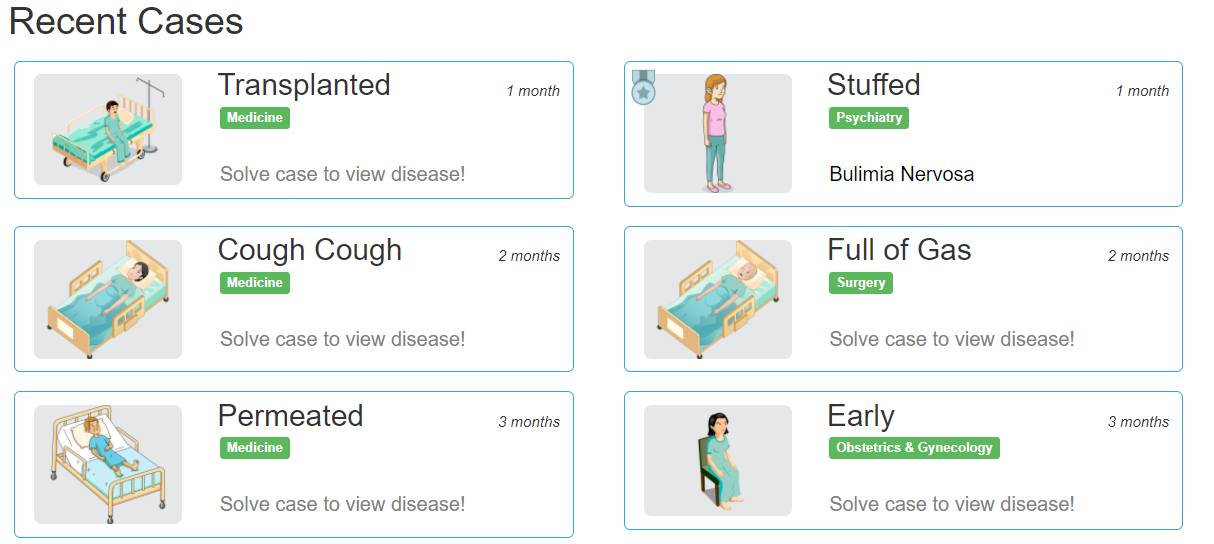 Example of gamification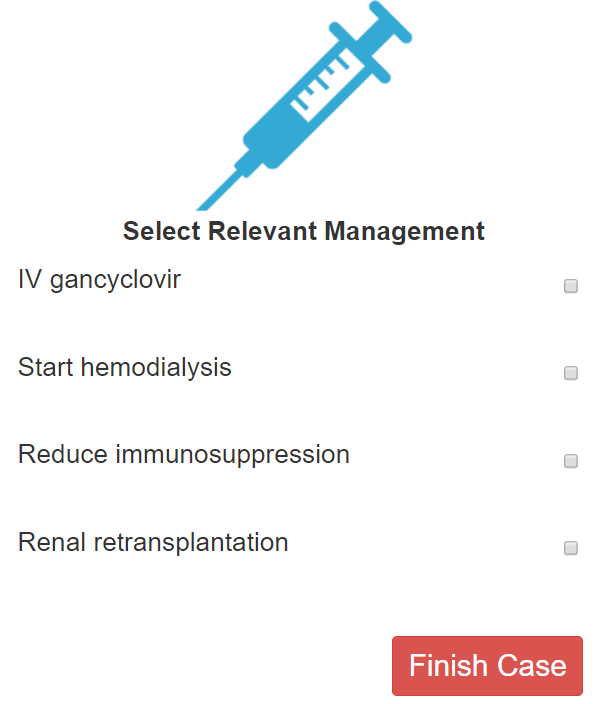 NA2Start working on wireframesLogin/Signup pagesUser profile pageCase UploadingCase VettingGamePairing for wireframes:Amelia and Ervin – Dicussion forum + case loading and vettingRicky and Qimin – Gamification and Analytics DashboardsChin Rui and Mingrui – Login, signup and user profilesTool to use for wireframes: https://moqups.com/Team to start drawing wireframes for next client meeting with Prof Tay3Start Drafting ProposalProblem StatementSolution StatementProject descriptionProject ScheduleProject stakeholdersProject ScopeRisk ManagementAmelia to start working on proposal